iTEST智能测评云平台_注册及账号认证_学生版注册和登录系统网址：https://itestcloud.unipus.cn/如下图，点击注册后，在注册页面填写相关信息，即可快速完成注册。注册后，需要登录，进一步完成账号认证。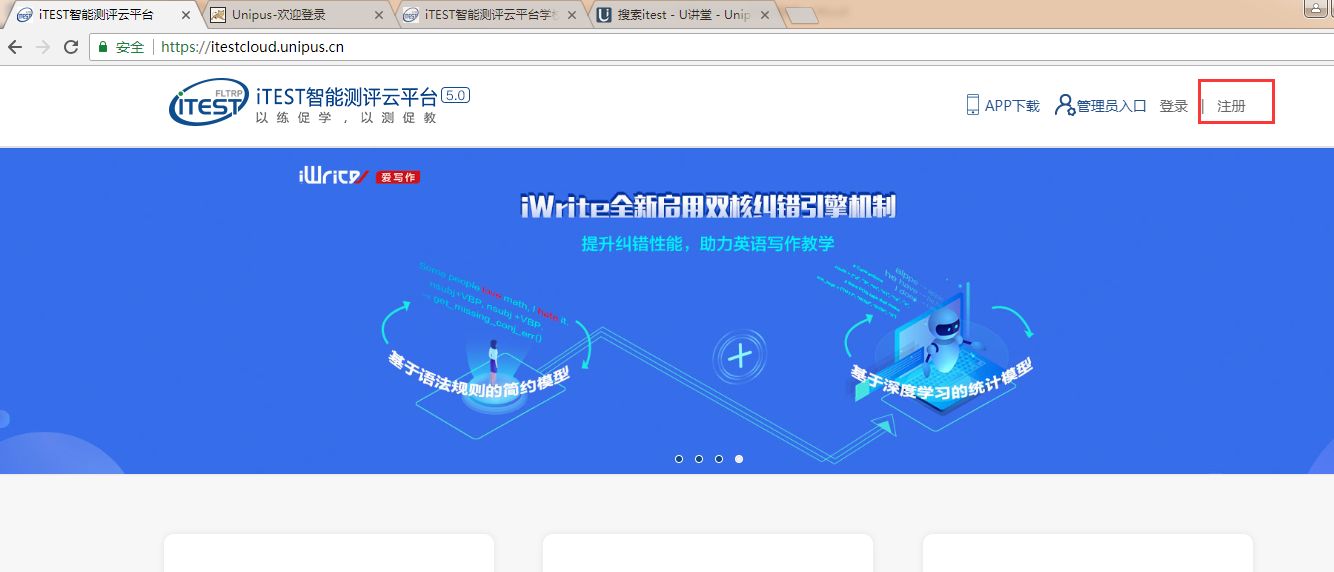 图1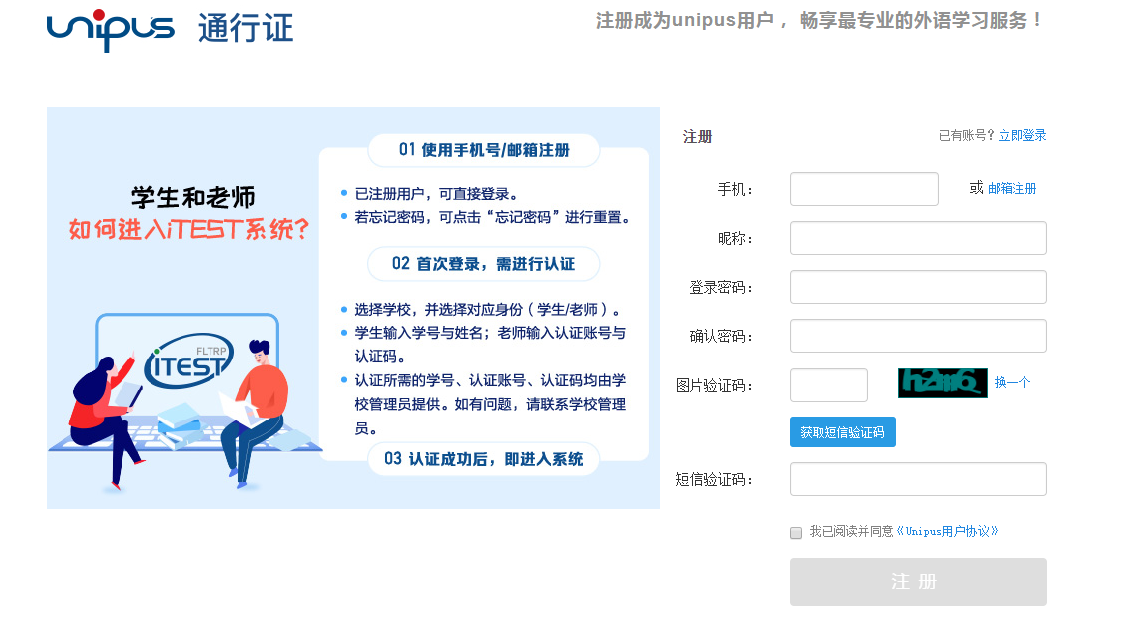 图2认证账号第一次登录后会弹出下面界面，引导用户完成账号认证。学校：东南大学身份：学生工号：一卡通号提交认真后，会弹出信息确认框（下图3），进一步完善个人信息，点击确定。输入验证码，点验证，完成认证。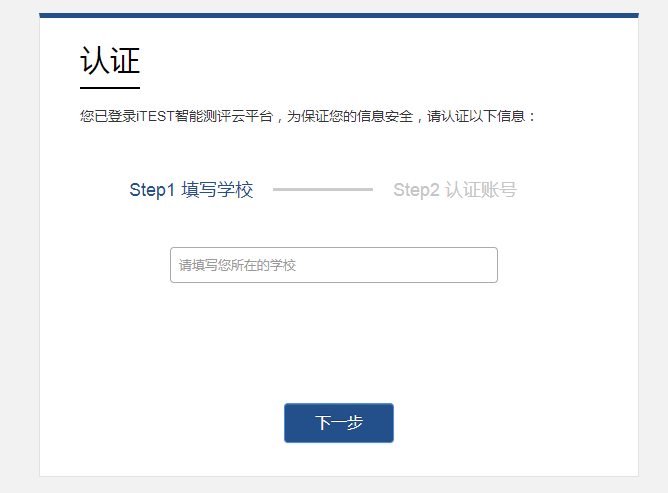 图1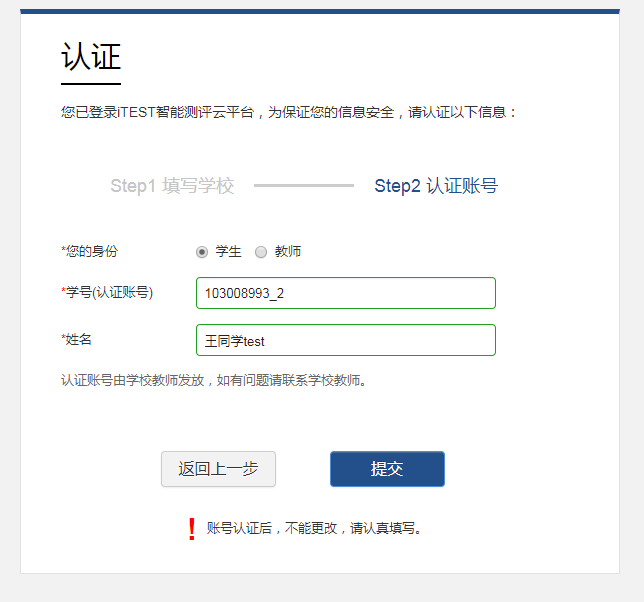 图2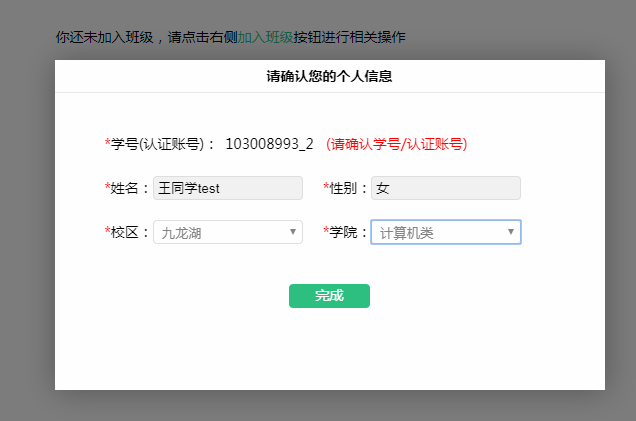 图3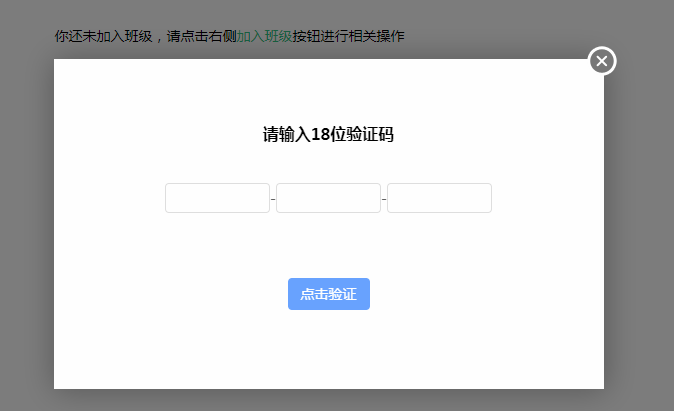 图4